FORMATFORANNUAL ACTION PLAN OF THE KVKs IN ZONE VIIContentsInstructions for Filling the FormatDo not change/modify/ delete any column of any of the table. However, additional rows can be created, if required.Do not merge columns, rows. Please repeat the name of KVK in each table in the column “Name of KVK”.Do not fill the non-numerical values in numeric fieldDo not repeat the unit while reporting data as it is already mentioned in the heading rowStrictly fill the data in desired unit only. If it is reported in other unit, convert it in the desired unitPlease mention only Standard English names of crops (Do not mention Urd, Arhar, Til, Kulthi, Moong, Bajra, etc.)Additional relevant information may be provided at the end of Format mentioning  “Additional Information”Do not press any Enter Key in any of the columns while making entry in the columns of the table. Use only arrow key /Tab key/ mouse pointer while movement from one column/row to another.Note for Annual  Action Plan 2012-131)	Kindly fill up only targeted/ proposed information for Annual Action Plan-from 1st April, 2012 to 31st March 2013 in the table no.1,(1.1,1.2,1.3,1.4), 2.1, 3.2, 3.4, 3.5, 4.0, 5.1, 5.2, 5.3, 5.4, 5.5, 5.6 6.0, 7.1, 7.2, 7.3, 7.4, 8.1, 9.0, 10.0, 11, 12.1, 12.2, 12.3, 13, 14, 15, 16, 17, 18, 19, 20, 21, 22, 23, 24, 25, 26, 27, 28, 29. Remaining of the column and tables will be filled up after completion of the work as Annual Progress Report.2) Any other activities proposed not mentioned in this format may be incorporated in the last page with certain specification.PERIOD – April 2012 to March, 2013Summary of the activities 1. GENERAL INFORMATION1.1. Staff Position (as on 31.03.2013)1.2. DISTRICT PROFILE (detail of geographical area, cultivation, Land, resources, opportunities, irrigation, populations etc.)–		Agro climatic zone		:	North Eastern Coastal Plain Zone		Geographical area (‘000’Ha)	:	377.4		Cultivated Area (‘000’Ha)	:	269.6		Population (2001)in (‘000 nos.)	:	2023		Male	: 1038			:	Rural : 1803		Female	: 985			:	Urban : 220		Population density			:	532/sq.km.		Literates (2001) in (‘000’)	:	1233 (70.94%)		Climate				:	Maximum temperature = 380c																Minimum temperature =110c		Rain fall				:	1568 mm.		Soil type				:	Alluvial and Laterite		Farming situation			:	Rainfed 								Irrigation Potential :								Kharif	: 20.6(‘000’Ha)							Rabi	: 7.2 (‘000’ Ha)1.3. DETAILS OF PTED VILLAGE during 1.4.2012 to 31.3.2013 (Approved by competent Authority in meetings/workshops)1.4. THRUST AREAS identified by KVK (Approved by competent Authority in meetings/workshop)1.5. PROBLEM IDENTIFIED by KVK (Approved by competent Authority in meetings/workshop)2. On Farm Testing 2.1	Information about OFT to be conducted2.1a Recommendations of OFTs  Economic Performance3. Frontline Demonstrations3.1. Follow-up for results of FLDs implemented during previous years ( upto 2011-12)List of technologies demonstrated and popularized during previous years and recommended for large scale adoption in the district   Details of FLDs  implemented during  2012-133.3 Economic Impact of FLD3.4 Training and Extension activities proposed under FLD3.5 Details of FLD on crop hybrids.4. Feedback System4.1. Feedback of the Farmers to KVK 4.2. Feedback from KVK to Research System.Abbreviation Used5.	TRAINING PROGRAMMES1.	Training programmes should be strictly covered under above mentioned thematic areas only. 2.	For category, training type and thematic area, use abbreviations only. Table  5.1:Documentation of the need assessment conducted by the KVK for the training programmeTable  5.2. Details of Training programmes to be conducted by the KVKs.Table  5.3. Details of Vocational training programmes for Rural Youth to be conducted by the KVKs Table 5.4. Details of training programme to be conducted for Livelihood Security in rural areas by the KVKs Table 5.5. Sponsored Training ProgrammesTable 5.6 Training Programmes for Panchayatiraj Institutions Office-bearers & members  Table 5.7   Evaluation/Follow up & Impact of the training programmes conducted by the KVK (all types of trainings)6. EXTENSION ACTIVITIES7. Production and supply of Technological products7.1 SEED production7.2 Planting Material production7.3 Production Units (bio-agents / bio pesticides/ bio fertilizers etc.,) 	7.4 Livestock and fisheries production	8.	Activities of Soil and Water Testing LaboratoryStatus of establishment of Lab			: YESYear of establishment 				: 20108.1	Details of soil & water samples analyzed so far	:9.	Rainwater Harvesting, if available. Training programmes to be conducted by using Rainwater Harvesting Demonstration Unit 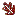 10. Kisan Mobile Advisory (KVK-KMA)11. Details of SAC Meeting12. Literature to be Last Developed/Published (with full title, author & reference)12.1 KVK Newsletters12.2  Details of Electronic Media to be Produced	12.3 PUBLICATIONS13.  Convergence with various agricultural schemes (Central & State sponsored) 14.	Utilization of Farmers Hostel. 	Accommodation available (No. of beds):	15. Utilization of Staff Quarters.16. Details of KVK Agro-technological Park –a) Have you prepared layout plan, where sent?b) Details about Technology Parkc). Crop Cafeteria-17. Farm Innovators- list of 10 Farm Innovators from the District18. KVK interaction with progressive farmers- each KVK had already sent a list of 100 progressive farmers to the ZPD, Zone VII, Jabalpur.19. Outreach of KVKIntensive- OFTS, FLDS etcExtensive- Literatures, Publications, Awareness programmes etc.20. Technology Demonstration under Tribal Sub Plan on Pulses/ Programme on Harnessing Pulses/ Quality Protein Maize, if applicable.21. KVK Ring22. Important visitors to KVK23. Status of KVK Website: 24. Status of  RTI 25. E-CONNECTIVITY (ERNET Lab)26. DILS OF TECHNOLOGY WEEK CELEBRATIONS27. INTERVENTIONS ON DROUGHT MITIGATION Introduction of alternate crops/varietiesMajor area coverage under alternate crops/varietiesFarmers-scientists interaction on livestock managementAnimal health camps to be organized Seed distribution in drought hit statesSeedlings and Saplings to be distributed Bio-control AgentsBio-FertilizerVerms ProducedLarge scale adoption of resource conservation technologies Awareness Campaign 28. Proposal of NICRA1. Technologies to be Demonstrated2. Proposed Extension Activities in NICRA Village3. Proposed Training Activities in NICRA Village4. Proposed Activities for Fodder Bank5. Proposed Activities for Seed Bank6. Public Representative/District Administration Visited in NICRA Village7. Feedback of Farmers for future improvement, if any.8. Good Action Photographs after work progress (step-wise)29. Proposed works under NAIP (in NAIP monitoring format)30. Status of Revolving Funds (Rs.)31. Awards & Recognitions32. Case study / Success Story to be developed – Two best only in the following formatName of the KVK, TITLE, Introduction, KVK intervention, Output, Outcome, Impact  33. Well labeled Photographs for each activity of the KVK (Soft copies as well as hard copy- specially for all OFT along with the problem) Sl. No.ParticularPage NoSummary of Annual Report during 1st April 2012 to 31st March 20131General Information2On Farm Testing3Frontline Demonstrations4Feedback System5Training programmes6Extension Activities7Production and supply of Technological products8Activities of Soil and Water Testing Laboratory9Rainwater Harvesting System10Kisan Mobile Advisory11Details of SAC Meeting12Literature to be Developed/Published13Convergence with Agricultural Schemes14Utilization of Farmer Hostel 15Utilization of Staff Quarter 16Details of KVK Agro-technological Park17Farm Innovators18KVK Progressive farmer interaction19Outreach of KVK20Technology Demonstrations under TDHPP/Tribal Sub Plan/QPM21KVK Ring22Important visitors to KVK23Status of KVK Website24 Status of RTI 25 E-Connectivity (E- Linkage  Lab)26 Details of Technology Week Celebrations27Interventions on Drought Mitigation 28Activities Under  NICRA29Activities under NAIP30Status of Revolving Funds 31 Awards & Recognitions32Case study / Success Story33Well labeled photographs of  various  activities  in  JPEG formatKVK NameActivityTargetTargetAchievementAchievementKVK NameActivityNumber of activityNo. of farmers/ beneficiariesNumber of activityNo. of farmers/ beneficiaries Total value of resource generated/Fund received from diff. sources (Rs.)BalasoreOFTs23125BalasoreFLDs – Oilseeds (activity in ha)525BalasoreFLDs – Pulses (activity in ha)525BalasoreFLDs – Cotton (activity in ha)00BalasoreFLDs – Other than Oilseed and pulse crops(activity in ha)1923.6BalasoreFLDs – Other than Crops (activity in no. of Unit/Enterprise)430BalasoreTraining-Farmers and farm women832075BalasoreTraining-Rural youths 13195BalasoreTraining- Extension  functionaries 13195BalasoreExtension ActivitiesBalasoreSeed Production (Number of activity as seeds in quintal)18BalasorePlanting material ((Number of activity as quantity of planting material in quintal)BalasoreSeedling Production (Number of activity as number of seedlings in numbers)50000500BalasoreSapling Production (Number of activity as number of sapling in numbers)10000500BalasoreOther Bio- products (No. of quantity)8qBalasoreLive stock productsBalasoreActivities of Soil and Water Testing Laboratory10001000BalasoreRainwater Harvesting SystemBalasoreKisan Mobile Advisory (KVK-KMA)1821000BalasoreSAC Meeting (Date & no. of core/ official members)25-BalasoreLiterature to be Developed/PublishedBalasoreConvergence programmes / Sponsored programmesBalasoreUtilization of Farmers HostelBalasoreUtilization of Staff Quarters 44BalasoreDetails of KVK Agro-technological ParkBalasoreCrop Cafeteria-BalasoreFarm Innovators- list of 10 farm innovators from the DistrictBalasoreStatus of Revolving FundsBalasoreAwards and Recognitions220BalasoreCase study / Success Story to be developed150BalasoreKVK Progressive Farmers interaction4100BalasoreOutreach of KVK in the District (No. of blocks, no. of villages)8BalasoreTechnology Demonstration under Tribal Sub PlanBalasoreKVK Ring3BalasoreImportant visitors to KVKBalasoreStatus of KVK WebsiteBalasoreStatus of RTI 1BalasoreE-connectivityBalasoreDetails of Technology Week Celebrations1BalasoreInterventions on Drought Mitigation BalasoreProposal of NAIPBalasoreProposal of NICRABalasoreWell labeled photographsBalasoreOther Activities Name of KVK.Sanctioned postName of theincumbentDisciplineHighest degreeSubject ofSpecializationPay Scale (Rs.)Present basic (Rs.)Date of joiningPermanent/TemporaryCategory (SC/ST/OBC/Others)BalasoreProgramme Coordinator Sri S. K. Mohanty Plant Protection M. Sc. Entomology  15600 - 39100 + G P 6000/- 26,590.0011.06.2012PermanentOthersBalasoreSubject Matter Specialist1 A. C. Dash Agronomy M. Sc.Agronomy 15600 - 39100 + G P 6000/- 22,920.0020.11.2009TemporaryOthersBalasoreSubject Matter Specialist2 Dr. D. Dash Soil Science Ph. D. Soil Science  15600 - 39100 + G P 6000/- 22,920.0030.10.2009TemporaryOBCBalasoreSubject Matter Specialist3 R. K. Kar Forestry M. Sc.Agroforestry 15600 - 39100 + G P 6000/- 26,590.0023.12.2008PermanentOthersBalasoreSubject Matter Specialist4 Mrs. A. Patra Home Science M. Sc. Home Science  15600 - 39100 + G P 6000/- 22,920.0028.10.2011TemporaryOBCBalasoreSubject Matter Specialist5 VACANTBalasoreSubject Matter Specialist6VACANTBalasoreProgramme AssistantM. C. Moharana FisheryB. FSc. Fishery1640-2900 (Pre-revised)2600.0031.01.1991TemporaryOBCBalasoreFarm ManagerK. M. BiswalB. Sc.9300-34800 +GP 4200/- 18,660.0009.11.2001PermanentOBCBalasoreComputer Programmer G. K. OjhaM. C. A.9300-34800 +GP 4200/- 17,780.0013.07.2005PermanentOBCBalasoreAccountant / superintendentVACANTBalasoreStenographerVACANTBalasoreDriver S. K. Das10th Std.5200-20200+GP 2000/-7,540.0027.08.2008TemporaryOthersBalasoreDriverVACANTBalasoreSupporting staffD. N. Das8th Std.5200-20200+GP 1800/-6,100.0001.08.2008TemporaryOBCBalasoreSupporting staffR. K. Mohapatra8th Std.5200-20200+GP 1800/-6,480.0022.12.2008TemporaryOthersKVK NameVillage NameYear of adoptionBlock NameDistance from KVKPopulationNumber of farmers (having land in the village)BalasoreParadipa2006-07Baliapal872088BalasoreAruadam2006-07Baliapal1645078BalasoreKalidiha2006-07Basta1855062BalasoreNuagaon2006-07Remuna6531555BalasoreSekhsorai2008-09Jaleswar55650114KVK NameTHRUST  BalasoreEarly, medium and flood tolerant high yielding rice varieties.BalasoreHigh yielding oilseeds cultivation technology.BalasoreHigh yielding pulse cultivation technology.BalasoreCommercial cultivation of coconut, banana, papaya and hybrid vegetablesBalasoreAdoption of mushroom cultivation, beekeeping and vermicompost.BalasoreEncourage organization of farmers/farmwomen & popularization of power plough, seed drills, interculture and harvesting implements.BalasoreIntegrated insect pest and disease management practices.BalasoreProfitable betelvine  & Jute cultivation.BalasoreArtificial insemination and broiler poultry farming. BalasoreIntensive fish and fresh water prawn culture. BalasoreWasteland afforestation with forest and medicinal plants, integrated farming and utilization of forest produce.BalasoreIntegrated nutrient management  BalasoreDiversified cropping patternKVK NameProblem identified Methods of problem identificationLocation  Name of  Village & BlockKVK nameYear/seasonProblem diagnoseCategory of technology  (Assessment/ Refinement)Thematic AreaCrop/ enterpriseFarming SituationsTargetNo. of trialsTitle of OFTResults (with parameter)Results (with parameter)Net Returns (Rs./ha)Net Returns (Rs./ha)KVK nameYear/seasonProblem diagnoseCategory of technology  (Assessment/ Refinement)Thematic AreaCrop/ enterpriseFarming SituationsTargetNo. of trialsTitle of OFTFarmer practice T1Rec. TechT2T1T2Balasore2012 KharifScarcity of labour & high cost of cultivation due to manual weedingAssessmentIWMPaddyLowland1 ha5Assessment of Chlorimuron ethyl + metsulfuron methy in paddy49.652.42396030680Balasore2012 KharifLow yield due to use of local cultivarsAssessmentVarietal evaluationJuteLowland1 ha5Assessment of jute cv.Shrestha26.530.42145025420Balasore2012-13  RabiScarcity of labour & high cost of cultivation due to manual weedingAssessmentIWMGroundnutMedium land1 ha        5Assessment of Imazethapyr in groundnutIn progressBalasore2012-13 RabiLess no of flowers and improper pod filling AssessmentINMGroundnutLowland1 ha5Assessment of Zn and B in groundnutIn progressBalasore2012 summerLow yield due to high infestationAssessmentIWMBrinjalMedium land0.4ha5Assessment of quizalofop ethyl in brinjalIn progressBalasore2012-13RabiDcrease in soil health due to application of chemical fertilizer onlyAssessmentINMCauliflowerMedium land0.4 ha5Assessment of vermicompost in cauliflowerBalasore2012-13RabiLow vegetative growth & fruit yieldAssessmentINMTomatoMedium land0.4 ha5Assessment of seedling root dip with Azospirillum along with RDF in tomatoBalasore2012KharfLow in paddy due to stem borer infestationAssessmentIPMPaddyLow land1ha5Assessment of indoxacarb for management of stem borer in paddyBalasore2012KharfLow yield in coconut due to infestation of red palm weevilAssessmentIPMCoconutMedium land0.4 ha5Assessment of IPM measures for management of red palm weevil in coconut Balasore2012-13RabiLow yield of brinjal due to wiltingAssessmentIDMBrinjalMedium land0.4 ha5Assessment of cupper oxychloride and streptocyclin  for management of wilting in brinjal  Balasore2012-13RabiLow yield of bitter gourd due to stem ball AssessmentIPMBitter gourd0.4 ha5Assessment of Profenophos and Acetamiprid for management of stem ball in bitter gourdBalasore2012KhairfLow income due to use of high cost feedAssessmentComposite piscicultureFishLow land1ha5Assessment of production potentiality of Mustard oil cake as fish feedIn progressBalasore2012KhairfLow yield due to low plankton density AssessmentComposite piscicultureFishLow land1ha5Assessment of micronutrient application for high fish yield36.345.4185400243200Balasore2012 KharifLack of idea on lac cultivation in ber treesAssessmentIntegrated farming systemBrood lac with Ber treesRainfed up and medium land10 trees10Assessment of kusumi lac cultivation in ber treesLac is in encrustation stageBalasore2012KharifDecrease in quality & quantity of cocon yield due to incedence of pebrin diseaseAssessmentIntegrated farming systemTassar insects with Asan/ arjun treesRainfed up and medium land1ha10Assessment of healthy tassar warm rearing by chawki method31580363701737523580Balasore2012-13 RabiLow yield due to non-application organic nutrients AssessmentProduction technologySweet flag(Bacha)Irrigated lowland0.4 ha5Assessment of organic nutrients in sweet flagIn progressBalasore2012-13 Rabilow stick growth due to lack of balanced nutritionAssessmentProduction technologyIkadaIrrigated lowland0.4 ha10Assessment of nutrient management in ikada3360004160005214065090Balasore2012KharifLow family income and seasonal unemployment of farm womenAssessmentMushroom productionMushroomHome stead20 No. beds5Assessment of production of milk mushroomBalasore2012-13RabiNon-availability of paddy straw mushroom in winterAssessmentMushroom productionFodder cropoatMedium land42 bed1Assessment of paddy straw mushroom  in poly houseBalasore2012-13RabiHigh drudgery in harvestingAssessmentDrudgery reductionPaddyHome stead0.2 ha5Assessment of Bhindi plucker RecommendationsRecommendationsRecommendationsTitle  of  OFTFor  FarmersFor Deptt. PersonnelAssessment of Chlorimuron ethyl + metsulfuron methy in paddyAssessment of jute cv.ShresthaAssessment of Imazethapyr in groundnutAssessment of Zn and B in groundnutAssessment of quizalofop ethyl in brinjalAssessment of vermicompost in cauliflowerAssessment of seedling root dip with Azospirillum along with RDF in tomatoAssessment of indoxacarb for management of stem borer in paddyAssessment of IPM measures for management of red palm weevil in coconut Assessment of cupper oxychloride and streptocyclin  for management of wilting in brinjal  Assessment of Profenophos and Acetamiprid for management of stem ball in bitter gourdAssessment of production potentiality of Mustard oil cake as fish feedAssessment of micronutrient application for high fish yieldAssessment of kusumi lac cultivation in ber treesAssessment of healthy tassar warm rearing by chawki methodAssessment of organic nutrients in sweet flagAssessment of nutrient management in ikadaAssessment of production of milk mushroomAssessment of paddy straw mushroom  in poly houseAssessment of Bhindi plucker KVK  nameOFT TitleParametersParametersParametersAverage Cost of cultivation (Rs/ha)Average Cost of cultivation (Rs/ha)Average Cost of cultivation (Rs/ha)Average Gross Return (Rs/ha)Average Gross Return (Rs/ha)Average Gross Return (Rs/ha)Average Net Return (Rs/ha)Average Net Return (Rs/ha)Average Net Return (Rs/ha)Benefit-Cost Ratio (Gross Return / Gross Cost)Benefit-Cost Ratio (Gross Return / Gross Cost)Benefit-Cost Ratio (Gross Return / Gross Cost)KVK  nameOFT TitleName & unit of ParametersFP (T1)RP (T2)FP (T1)RP (T2)FP (T1)RP (T2)FP (T1)RP(T2)FP (T1)RP (T2)BalasoreAssessment of Chlorimuron ethyl + metsulfuron methy in paddyNo. of tillers per hill12163060026960545605764023960306801.882.14BalasoreAssessment of jute cv.ShresthaSeed yield q/ha4.887.751870020180397504560021050254202.132.26BalasoreAssessment of Imazethapyr in groundnutIn progressBalasoreAssessment of Zn and B in groundnutIn progressBalasoreAssessment of quizalofop ethyl in brinjalBalasoreAssessment of vermicompost in cauliflowerBalasoreAssessment of seedling root dip with Azospirillum along with RDF in tomatoBalasoreAssessment of indoxacarb for management of stem borer in paddyBalasoreAssessment of IPM measures for management of red palm weevil in coconut BalasoreAssessment of cupper oxychloride and streptocyclin  for management of wilting in brinjal  BalasoreAssessment of Profenophos and Acetamiprid for management of stem ball in bitter gourdBalasoreAssessment of production potentiality of Mustard oil cake as fish feedBalasoreAssessment of micronutrient application for high fish yieldGrowth, 726gm/yr908gm/yr1050001200002904003632001854002432002.763.02BalasoreAssessment of kusumi lac cultivation in ber treesBalasoreAssessment of healthy tassar warm rearing by chawki method1700019000343754250017375235002.022.23BalasoreAssessment of organic nutrients in sweet flagBalasoreAssessment of nutrient management in ikada2850034750806409984052140650902.832.87BalasoreAssessment of production of milk mushroomBalasoreAssessment of paddy straw mushroom  in poly houseBalasoreAssessment of Bhindi plucker KVK NameCrop/Thematic AreaTechnology demonstratedDetails of popularization methods suggested to the Extension systemHorizontal spread of technologyHorizontal spread of technologyHorizontal spread of technologyKVK NameCrop/Thematic AreaTechnology demonstratedDetails of popularization methods suggested to the Extension systemNo. of villagesNo. of farmers Area in haBalasoreBalasoreBalasoreBalasoreBalasoreKVK NameThematic areaName of Crop/ Season and yearTechnology demonstratedCrop- Area (ha) / Entrep - No.  Name of VarietyEntreprizesResults (q/ha) Results (q/ha) % changeNo. of farmersNo. of farmersNo. of farmersNo. of farmersNo. of farmersKVK NameThematic areaName of Crop/ Season and yearTechnology demonstratedCrop- Area (ha) / Entrep - No.  Name of VarietyEntreprizesDemonsCheck% changeSCSTOBCOthersTotalBalasoreWeed managementJuteKharif2012Application of quizalofop-p-ethyl2 haNaveen24.823.26.905510BalasoreVarietal EvaluationPaddyKharif2012Cultivation of hybrid rice variety Ajay2 haAjay60.253.612.33710BalasoreINMPaddyRabi2012-13Application of Azospirillum and PSB in paddy2 haKhandagiriIn progress2810BalasoreWeed managementPaddyRabi2012-13Application of pyrazusulfuron in paddy2 haKhandagiriIn progress66BalasoreINMPaddyKharif2012Incorporation of Azolla @ 8q/ha as green manure0.4 Swarna49.9640.9721.9355BalasoreINMBetel vineKharif2012Incorpoartion of Azotobacter & PSB @ 5 kg/ha each1 haBalipana251307 Nos.2463162.029110BalasoreINMOkraRabi-2012Spraying of vermin-wash@ 20 ml/lit. at 15 days interval0.4Vermin-washBalasoreINMNADEP compostRound the yearUse of farm wastes, cow dung & water4 nos.NADEP compost10.8844BalasoreIPMPaddyKharif2012Spraying of Thiomethoxam @ 4g/10 lit and Buprofezin @ 2ml/lit at 15 days interval1 haSwarnaBalasoreIDMPaddyKharif2012Spraying of Validamycin @ 2ml/lit and Propioconazole @ 1.5g/lit at 15 days interval1 haSwarnaBalasoreIDMBeetelvineRabi2012-13Application of Neemcake 5q/ha along with furadon 20 kg/ha and plantation of marigold as trap crop in border0.4 haBalipanaBalasoreIPMGreen gramRabi2012-13Use of yellow sticky trap and spraying of Imidacloprid @ 4ml/10 lit 1 haLocalBalasoreComposite PiscicultureFish Kharif2012Probiotics with potency > 22X 1023 spores/g (500g/ha/Met/month)1haIMCIn progress55BalasoreComposite PiscicultureFish Kharif2012Yearling production technology by release of  fish fry of size 20-25mm @ 2 lakhs /ha water area & feeding @6-8% of the biomass1 haIMCIn progress55BalasoreIFSAcaciaKharif,2012Performance of block plantation Acacia auriculiformis0.4 haAcacia auriculiformisIn progress55BalasoreProduction technologySabaiKharif,2012Performance of sabai grass in waste land0.1 ha76.55510BalasoreIntegrated farmingGuinea grassRabi,2012-13Intercropping of guinea grass in acacia plantation0.2 haMakuniIn progress55BalasoreICMAloe veraRabi,2012-13Performance  Aloe vera1 ha-In progress55BalasoreNutrient ManagementAzollaKharif2012Multiplication of Azolla in low cost tank and used as cattle feed in 2:1 ratio (Commercial feed and Azolla)10 NoAzolla cariliniona325BalasoreIncome generationDuckeryKharif2012Rearing of khaki campbell in back yard 10 No.sKhaki campbellIn progress1010BalasoreNutriet managementOatRabi2012-13Cultivation of fodder Oat 0.2 ha20055BalasoreIncome generationPiscicultureRabi2012-13Stocking 7500 yearling per ha water area & feeding 20kg artificial feed1 NoIMC52.52810KVK NameName of Crop/ Technology demonstratedParameters Parameters Parameters Cost of cultivation (Rs/ha)Cost of cultivation (Rs/ha)Gross Return (Rs/ha)Gross Return (Rs/ha)Average Net Return (Rs/ha)Average Net Return (Rs/ha)Benefit-Cost Ratio (Gross Return / Gross Cost)Benefit-Cost Ratio (Gross Return / Gross Cost)KVK NameName of Crop/ Technology demonstratedName and unit of ParameterDemoCheckDemoCheckDemoCheckDemoCheckDemoLocal CheckBalasoreJuteApplication of quizalofop-p-ethylMandayshour for weeding26041660019750372003480020600150502.241.76BalasorePaddyCultivation of hybrid rice variety AjayNo of effective tillers/hill12.418.63745031875782605896040810270852.091.85BalasorePaddyApplication of Azospirillum and PSB in paddyIn progressBalasorePaddyApplication of pyrazusulfuron in paddyIn progressBalasorePaddyIncorporation of Azolla @ 8q/ha as green manureBalasoreBetel vineIncorpoartion of Azotobacter & PSB @ 5 kg/ha eachBalasoreOkraSpraying of vermin-wash@ 20 ml/lit. at 15 days intervalBalasoreNADEP compostUse of farm wastes, cow dung & waterBalasorePaddySpraying of Thiomethoxam @ 4g/10 lit and Buprofezin @ 2ml/lit at 15 days intervalBalasorePaddySpraying of Validamycin @ 2ml/lit and Propioconazole @ 1.5g/lit at 15 days intervalBalasoreBeetelvineApplication of Neemcake 5q/ha along with furadon 20 kg/ha and plantation of marigold as trap crop in borderBalasoreGreen gramUse of yellow sticky trap and spraying of Imidacloprid @ 4ml/10 lit BalasoreFish Probiotics with potency > 22X 1023 spores/g (500g/ha/Met/month)BalasoreFish Yearling production technology by release of  fish fry of size 20-25mm @ 2 lakhs /ha water area & feeding @6-8% of the biomassBalasoreAcaciaPerformance of block plantation Acacia auriculiformisBalasoreSabaiPerformance of sabai grass in waste landBalasoreGuinea grassIntercropping of guinea grass in acacia plantationBalasoreAloe veraPerformance  Aloe veraBalasoreAzollaMultiplication of Azolla in low cost tank and used as cattle feed in 2:1 ratio (Commercial feed and Azolla)Milk yield lit76341801144120110404.21.5BalasoreDuckeryRearing of khaki campbell in back yard BalasoreOatCultivation of fodder Oat Milkyield lit/day106321801200120/day168406.21.5BalasorePiscicultureStocking 7500 yearling per ha water area & feeding 20kg artificial feedYield52.536.251015008500040200029000030125002050003.93.41KVK NameCropActivityNo. of activities organizedNumber of participantsRemarksBalasorePaddyField days5250BalasorePaddyFarmers Training5125BalasorePaddyMedia coverage4200BalasorePaddyTraining for extension functionaries230BalasoreGreen gramField days150BalasoreGreen gramFarmers Training125BalasoreGreen gramMedia coverage125BalasoreGreen gramTraining for extension functionaries115BalasoreJuteField days2100BalasoreJuteFarmers Training125BalasoreJuteMedia coverage150BalasoreJuteTraining for extension functionaries115BalasoreBetelvineField days4200BalasoreBetelvineFarmers Training250BalasoreBetelvineMedia coverage250BalasoreBetelvineTraining for extension functionaries230BalasoreColocasiaField days150BalasoreColocasiaFarmers Training125BalasoreColocasiaMedia coverage125BalasoreColocasiaTraining for extension functionaries115BalasoreMarigoldField days150BalasoreMarigoldFarmers Training125BalasoreMarigoldMedia coverage125BalasoreMarigoldTraining for extension functionaries115BalasoreChilliField days150BalasoreChilliFarmers Training125BalasoreChilliMedia coverage125BalasoreChilliTraining for extension functionaries115BalasoreFishField days2100BalasoreFishFarmers Training250BalasoreFishMedia coverage250BalasoreFishTraining for extension functionaries115BalasoreTeakField days2100BalasoreTeakFarmers Training125BalasoreTeakMedia coverage150BalasoreTeakTraining for extension functionaries115BalasoreAcacia mangiumField days2100BalasoreAcacia mangiumFarmers Training125BalasoreAcacia mangiumMedia coverage150BalasoreAcacia mangiumTraining for extension functionaries115BalasoreSabaiField days2100BalasoreSabaiFarmers Training125BalasoreSabaiMedia coverage150BalasoreSabaiTraining for extension functionaries115BalasoreBerseemField days2100BalasoreBerseemFarmers Training125BalasoreBerseemMedia coverage150BalasoreBerseemTraining for extension functionaries115BalasoreApis cerana indicaField days2100BalasoreApis cerana indicaFarmers Training125BalasoreApis cerana indicaMedia coverage150BalasoreApis cerana indicaTraining for extension functionaries115BalasoreAswagandhaField days150BalasoreAswagandhaFarmers Training125BalasoreAswagandhaMedia coverage150BalasoreAswagandhaTraining for extension functionaries115BalasoreAzollaField days150BalasoreAzollaFarmers Training125BalasoreAzollaMedia coverage150BalasoreAzollaTraining for extension functionaries115BalasorePoultryField days150BalasorePoultryFarmers Training125BalasorePoultryMedia coverage150BalasorePoultryTraining for extension functionaries115BalasoreOatField days150BalasoreOatFarmers Training125BalasoreOatMedia coverage150BalasoreOatTraining for extension functionaries115BalasoreHoney beeField days150BalasoreHoney beeFarmers Training125BalasoreHoney beeMedia coverage150BalasoreHoney beeTraining for extension functionaries115Sr.No.Name of  the  KVKName  of the CropName  of  the  HybridsSource of Hybrid (Institute/Firm)No. of  farmersArea  in  ha.1BalasorePaddyAjayCRRI1022BalasoreOatOUAT50.2Name of KVKFeedbackFeedbackFeedbackFeedbackName of KVKTechnology appropriationsMethodology usedBenefits  of  OFT/FLDFuture  AdoptionBalasoreBalasoreBalasoreBalasoreName of KVKFeedback  basic  of  OFT on  Technology  TestedFW(A) Farmers & Farm WomenRY(B) Rural Youths IS(C) Extension PersonnelONCOn Campus Training ProgrammeOFCOff Campus Training ProgrammeMMaleFFemaleTTotalThematic Areas for TrainingThematic Areas for TrainingCPCrop ProductionHOVHorticulture – Vegetable Crops Horticulture-FruitsHOOHorticulture- Ornamental PlantsHOPHorticulture- Plantation cropsHOTHorticulture- Tuber cropsHOSHorticulture- SpicesHOMHorticulture- Medicinal and Aromatic PlantsSFMSoil Health and Fertility ManagementLPMLivestock Production and ManagementWOEHome Science/Women empowermentAEGAgril. EngineeringPLPPlant ProtectionFISFisheriesPISProduction of Inputs at siteCBD and Group DynamicsAGFAgro-forestryOTHOthers RYRural YouthISExtension PersonnelName of KVKCategory of the trainingMethods of need assessmentDate and placeNo. Of  participants to be involvedFWParticipatory appraisal5/4/12 at Langaleswar25FWParticipatory appraisal6/5/12, Sajanagarh25FWParticipatory appraisal8/6/12, Priyabag25FWParticipatory appraisal10/7/12, Katisahi25FWParticipatory appraisal15/7/12, Tartari25FWParticipatory appraisal16/8/12, Khadibil25FWParticipatory appraisal25/8/12, Alinda25FWParticipatory appraisal19/9/12, Sikharpur25FWParticipatory appraisal30/9/12, Benapura25FWParticipatory appraisal18/10/12, Bholanala25FWParticipatory appraisal25/10/12, Gobardhanpur25FWParticipatory appraisal15/11/12, Rautpada25FWParticipatory appraisal21/12/12, Dharmadwar25FWParticipatory appraisal10/1/13, Dubasahi25FWParticipatory appraisal15/2/13, Chaumukh25FWParticipatory appraisal17/3/13, Baradiha25RYParticipatory appraisalKVK, Balasore15RYParticipatory appraisalKVK, Balasore15ISParticipatory appraisalKVK, Balasore15ISParticipatory appraisalKVK, Balasore15Name of KVKCate-goryTrainingTypeThematic areaTraining TitleNo. ofCoursesDuration (Days)Target for No. of participantsParticipantsParticipantsParticipantsParticipantsParticipantsParticipantsParticipantsParticipantsName of KVKCate-goryTrainingTypeThematic areaTraining TitleNo. ofCoursesDuration (Days)Target for No. of participantsGeneralGeneralSCSCSTSTOthersOthersName of KVKCate-goryTrainingTypeThematic areaTraining TitleNo. ofCoursesDuration (Days)Target for No. of participantsMFMFMFMF1234578910111213141516BalasoreFWOFCCPRole of plant population and fertilizer management in jute production11251003020100BalasoreFWOFCCPIntegrated weed management in jute22503006040100BalasoreFWOFCCPSeed production techniques in paddy11251003020100BalasoreFWOFCCPIntegrated nutrient management in lowland paddy11251003020100BalasoreFWOFCCPIntegrated weed management in paddy22503006040100BalasoreFWOFCCPRole of micronutrients in Kharif paddy11251003020100BalasoreFWOFCCPCauses for low yield techniques to increase groundnut yield11251003020100BalasoreFWOFCCPIntegrated weed management in groundnut11251003020100BalasoreFWOFCCPProduction of techniques  hybrid maize11251003020100BalasoreFWOFCCPConstraints in green gram cultivation and techniques to increase yield11251003020100BalasoreRYONCCPTechniques to produce quality seed in paddy121560302040BalasoreRYONCCPGreen gram seed production techniques 121560302040BalasoreISONCCPRole of herbicides in crop production121542302022BalasoreISONCCPCauses of low yield from pulses and techniques for yield maximization121542302022BalasoreFWOFCHOFManagement of coconut orchard    11251003020100BalasoreFWOFCHOTTuber crop cultivation  in IFS system11251003020100BalasoreFWOFCHOVEarly cauliflower cultivation for higher return11251003020100BalasoreFWOFCHOFTechniques to improve banana production11251003020100BalasoreFWOFCHOTProduction technology of Elephant foot yam11251003020100BalasoreFWOFCHOVProduction Technology of brinjal11251003020100BalasoreFWOFCHOVProduction technology of  leafy vegetables. 11251003020100BalasoreFWOFCHOVRole of micronutrients in cabbage11251003020100BalasoreFWOFCHOOMarigold production techniques22503006040100BalasoreFWOFCHOVHormonal application in cucurbits for yield enhancement11251003020100BalasoreFWOFCHOVManagement practices of pointed gourd11251003020100BalasoreRYONCHOVTechniques to produce quality  vegetable seedlings121560302040BalasoreRYONCHOVSeed production techniques in tomato121542302022BalasoreISONCHOVPost harvest management of vegetable crops121560302040BalasoreISONCHOFCropping systems in coconut garden121542302022BalasoreFWOFCSFMImportance of soil testing and techniques of soil sampling method1125601000180BalasoreFWOFCSFMAzolla green manuring and in paddy1125203000200BalasoreFWOFCSFMINM in Betel vine1125551100133BalasoreFWOFCSFMINM in Brinjal1125203000191BalasoreFWOFCSFMNADEP composting 1125502000180BalasoreFWOFCSFMTechniques of soil sampling method1125300000220BalasoreFWOFCSFMManagement of micronutrient in cole crops1125602000170BalasoreFWOFCSFMNADEP Composting (Course II)1125002100132BalasoreFWOFCSFMVermi-composting1125703000150BalasoreFWOFCSFMManagement of acid soil1125202000210BalasoreFWOFCPLPManagement of sheath rot in paddy1125304000180BalasoreFWOFCPLPIntegrated management of BPH and  NBPH in paddy1125502000135BalasoreFWOFCPLPIntegrated management of sheath blight in paddy1125721300102BalasoreFWOFCPLPIntegrated management of stem borer in paddy1125803000140BalasoreFWOFCPLPIntegrated measures for management of nematode in betelvine1125402000181BalasoreFWOFCPLPIPM measures for management of wilting in tomato 1125400000210BalasoreFWOFCPLPIPDM measures for management of fruit fly in cucurbits1125008000170BalasoreFWOFCPLPIPM  measures for management  of  insect pests of bitter gourd1125506040100BalasoreFWOFCPLPIPM measures for management of DBM in cabbage1125002000167BalasoreFWOFCPLPManagement of fungal diseases in groundnut11251003020100BalasoreFWOFCPLPManagement of YMV and pod borer in pulses11251003020100BalasoreFWOFCPLPIntegrated pest management in jute11251003020100BalasoreFWOFCPLPRole of trap crop in integrated pest management1125012100138BalasoreFWOFCFISPond preparation techniques for carp culture pond11251003020100BalasoreFWOFCFISMethodology of soil and water sample collection11251003020100BalasoreFWOFCFISPond preparation techniques for scampy culture pond11251003020100BalasoreFWOFCFISTechniques of yearling production22502006040200BalasoreFWOFCFISTechniques of pro-biotics application in fish culture pond11251003020100BalasoreFWOFCFISTechniques of plankton density measurement11251003020100BalasoreFWOFCFISCultural practices for sea  bash culture1125902014000BalasoreFWOFCFISRecycling of bio-product in pond based farming system1125803214000BalasoreFWOFCAGFNursery technology for raising quality planting materials of forest crops.1125202000165BalasoreFWOFCAGFScientific cultivation of khadi (Ikada) for income generation.1125604000150BalasoreFWOFCAGFTree based integrated farming for livelihood promotion.1125503000174BalasoreFWOFCAGFDeveloping mangrove plantation for stable coastal ecosystem1125500000201BalasoreFWOFCAGFCultivating water chestnut for utilizing ditches water.1125605000104BalasoreFWOFCAGFFodder trees and grasses cultivation for improving livestock production.1125704000140BalasoreFWOFCAGFGrowing medicinal and aromatic plants for income generation.1125153000061BalasoreFWOFCAGFKusumi and rangeeni lac cultivation in suitable host trees for income generation.1125202200163BalasoreFWOFCAGFCulturing tri-voltine lac in rain trees and allied species.1125903000130BalasoreFWOFCAGFManaging high value timber trees and use of their produce.1125800000161BalasoreFWOFCAGFRearing honey bee for income generation and biodiversity conservation.1125705000130BalasoreFWOFCAGFSabai cultivation in wastelands for income generation.1125000017800BalasoreFWOFCWOEProduction of milk mushroom1125014030107BalasoreFWOFCWOEProduction technology of paddy straw mushroom1125015000109BalasoreFWOFCWOECulture and use of azolla as cattle feed11250100150000BalasoreFWOFCWOECultivation of fodder crop oat.1125016000009BalasoreFWOFCWOEUse of different women friendly equpiments for durgery reduction1125050000020BalasoreFWOFCWOEModern pisciculture through yearling cultivation1125017030104BalasoreFWOFCWOEManagement of back yard poultry Banaraja1125030804010BalasoreFWOFCWOEManagement of back yard duckery1125000000025BalasoreFWOFCWOEProduction of oyster mushroom1125050110009BalasoreFWOFCWOECultivation of paddy straw mushroom in low cost poly house1125000200023BalasoreFWOFCWOEDifferent value added product from seasonal vegetables1125020210002BalasoreFWOFCWOELow cost techniques for management of store grain pest1125070500013BalasoreRYONCCPTechniques to produce quality seed in paddy121560302040BalasoreRYONCCPGreen gram seed production techniques 121560302040BalasoreRYONCHOVTechniques to produce quality  vegetable seedlings121560302040BalasoreRYONCHOVSeed production techniques in tomato121542302022BalasoreRYONCSFMTechniques of Vermi-composting and vermin-wash production121570000080BalasoreRYONCPLPPreparation and use of pesticidal compost121533030204BalasoreRYONCPLPBee keeping as a source of rural income1215010100310BalasoreRYONCFISScope of self employment in pond based integrated farming131500204090BalasoreRYONCFISScope of self employment through fresh water prawn culture131590303000BalasoreRYONCAGFMedicinal and aromatic plants cultivation for income generation121521220044BalasoreRYONCAGFLac cultivation by rural youths for self employment121500009600BalasoreRYONCWOECultivation and value addition of mushroom131507010007BalasoreRYONCWOEIncome generation through floriculture131504060005BalasoreISONCCPRole of herbicides in crop production121542302022BalasoreISONCCPCauses of low yield from pulses and techniques for yield maximization121542302022BalasoreISONCHOVPost harvest management of vegetable crops121560302040BalasoreISONCHOFCropping systems in coconut garden121542302022BalasoreISONCSFMRecycling of farm wastes and green manuring1215002000130BalasoreISONCPLPIPDM in Jute1215154230202BalasoreISONCPLPIPDM  in pulses1215154230202BalasoreISONCFISScientific cultural practices for yearling production111590204000BalasoreISONCFISDisease control measures in fresh water prawn culture pond111590204000BalasoreISOFCAGFCultivation and management of bamboo.121500220074BalasoreISOFCAGFProfitable lac cultivation.1215500000100BalasoreISONCWOELow cost diets for pre- scholars1215030000012BalasoreISONCWOEHealth care of farm women during pregnancy and lactation1215030000012Name of KVKTraining titleCrop / EnterpriseIdentified Thrust AreaDuration  of training (days)Number of BeneficiariesNumber of BeneficiariesNumber of BeneficiariesNumber of BeneficiariesNumber of BeneficiariesNumber of BeneficiariesName of KVKTraining titleCrop / EnterpriseIdentified Thrust AreaDuration  of training (days)           SC           SC           ST           ST          Others          OthersName of KVKTraining titleCrop / EnterpriseIdentified Thrust AreaDuration  of training (days)MFMFMFBalasoreTechniques to produce quality seed in paddyPaddyICM23020100BalasoreGreen gram seed production techniques Green gramICM23020100BalasoreTechniques to produce quality  vegetable seedlingsVegetablesICM23020100BalasoreSeed production techniques in tomatoTomatoICM23020100BalasoreTechniques of Vermi-composting and vermin-wash productionVermicompostINM23020100BalasorePreparation and use of pesticidal compostCompostIPM23020100BalasoreBee keeping as a source of rural incomeHoney beeSmall scale income generation23020100BalasoreScope of self employment in pond based integrated farmingFishIntensive pisciculture33020100BalasoreScope of self employment through fresh water prawn culturePrawnIntensive pisciculture33020100BalasoreMedicinal and aromatic plants cultivation for income generationMedicinal plantsICM23020100BalasoreLac cultivation by rural youths for self employmentLacSmall scale income generation23020100BalasoreCultivation and value addition of mushroomMushroomIncome generation30302010BalasoreIncome generation through floricultureFlowerIncome generation20302010Name of KVKTraining titleSelf employed after training Self employed after training Self employed after training Number of persons employed else whereName of KVKTraining titleType of units Number of units Number of persons employed Number of persons employed else whereName of KVKTitleThematic area (as given in abbreviation table)Sub-theme (as per column no 5 of Table T1) Client(FW/ RY/ IS)Dura-tion (days)No. of coursesNo. of ParticipantsNo. of ParticipantsNo. of ParticipantsNo. of ParticipantsNo. of ParticipantsNo. of ParticipantsSponsoring AgencyFund received for training  (Rs.)Name of KVKTitleThematic area (as given in abbreviation table)Sub-theme (as per column no 5 of Table T1) Client(FW/ RY/ IS)Dura-tion (days)No. of coursesOthersOthersSCSCSTSTSponsoring AgencyFund received for training  (Rs.)Name of KVKTitleThematic area (as given in abbreviation table)Sub-theme (as per column no 5 of Table T1) Client(FW/ RY/ IS)Dura-tion (days)No. of coursesMFMFMFSponsoring AgencyFund received for training  (Rs.)Name of KVKTitleThematic area (as given in abbreviation table)Sub-theme (as per column no 5 of Table T1) Client(FW/ RY/ IS)Dura-tion (days)No. of coursesNo. of ParticipantsNo. of ParticipantsNo. of ParticipantsNo. of ParticipantsNo. of ParticipantsNo. of ParticipantsSponsoring AgencyFund received for training  (Rs.)Name of KVKTitleThematic area (as given in abbreviation table)Sub-theme (as per column no 5 of Table T1) Client(FW/ RY/ IS)Dura-tion (days)No. of coursesOthersOthersSCSCSTSTSponsoring AgencyFund received for training  (Rs.)Name of KVKTitleThematic area (as given in abbreviation table)Sub-theme (as per column no 5 of Table T1) Client(FW/ RY/ IS)Dura-tion (days)No. of coursesMFMFMFSponsoring AgencyFund received for training  (Rs.)Name of KVKTitle of the trainingNo. of traineesChange in knowledge (Score)Change in knowledge (Score)Change in Production (q/ha)Change in Production (q/ha)Change in Income (Rs)Change in Income (Rs)Impact on Area expanded (ha)No. of farmers adopted (no.)% change in knowledge, production & IncomeName of KVKTitle of the trainingNo. of traineesBeforeAfterBeforeAfterBeforeAfterImpact on Area expanded (ha)No. of farmers adopted (no.)% change in knowledge, production & IncomeName of the KVKActivityNo. of activities(Targeted)No. of activities(Achieved)Detail of ParticipantsDetail of ParticipantsDetail of ParticipantsDetail of ParticipantsDetail of ParticipantsDetail of ParticipantsRemarksRemarksRemarksName of the KVKActivityNo. of activities(Targeted)No. of activities(Achieved)Farmers (Others)Farmers (Others)SC/ST (Farmers)SC/ST (Farmers)Extension OfficialsExtension OfficialsRemarksRemarksRemarksName of the KVKActivityNo. of activities(Targeted)No. of activities(Achieved)Farmers (Others)Farmers (Others)SC/ST (Farmers)SC/ST (Farmers)Extension OfficialsExtension OfficialsPurposeTopic sCrop StagesName of the KVKActivityNo. of activities(Targeted)No. of activities(Achieved)MFMFMFPurposeTopic sCrop StagesBalasoreField Day15BalasoreKisan Mela1BalasoreKisan GhosthiBalasoreExhibitionBalasoreFilm ShowBalasoreMethod DemonstrationsBalasoreFarmers SeminarBalasoreWorkshopBalasoreGroup meetingsBalasoreLectures delivered as resource persons12BalasoreNewspaper coverage15BalasoreRadio talks 3BalasoreTV talks 4BalasorePopular Articles5BalasoreExtension Literature6BalasoreFarm Advisory Services31BalasoreScientific visit to farmers fieldBalasoreFarmers Visit to KVKBalasoreDiagnostic VisitsBalasoreExposure VisitsBalasoreEx-trainees Sammelan1BalasoreSoil Health CampBalasoreAnimal Health CampBalasoreAgri Mobile ClinicBalasoreSoil Test Campaigns02BalasoreFarm Science Club conveners meet05BalasoreSelf Help Group conveners  meetings10KVK NameMajor group/classCropVarietyType of produce(for Seed produced type here SD; For Planting Material  type here PM)QuantityUnit for quantity of produces(qtl for SD and Nos for PM)Value (Rs.)Provided to No. of FarmersBalasoreCerealsPaddyParijatSD14qtlPulsesBalasoreOilseedsToriaParvatiSD4qtlBalasoreMushroomMushroomPaddy StrawPM200No.sBalasoreMushroomMushroomOysterPM100No.sKVK NameMajor group/classNameof the cropDate of sowingDate of harvestArea (ha)Details of productionDetails of productionDetails of productionAmount (Rs.)Amount (Rs.)RemarksKVK NameMajor group/classNameof the cropDate of sowingDate of harvestArea (ha)VarietyType of ProduceQty.Cost of inputsGross incomeRemarksBalasoreVegetablesBrinjal, Tomato, Cauliflower,CabbagaeUtkal Ava, Utkal Rashmi, Pusa ruby, Utkal kumariSwati, Early synthetic,Green gold, Green expressseedlings50000BalasoreFruitsPapayaRed lady, Madhu, Tokitasaplings5000BalasoreForest plantsAcacaia, Teak, BambooMahagonyA.mangium, A.auriculiformissaplings5000KVK NameName of the ProductQtyAmount (Rs.)Amount (Rs.)RemarksKVK NameName of the ProductQtyCost of inputsGross incomeRemarksBalasoreBIOAGENTSBalasoreBIOFERTILIZERSBalasoreBIO PESTICIDESBalasoreVermicompost8 qKVK Name Nameof the animal / bird / aquaticsDetails of productionDetails of productionDetails of productionAmount (Rs.)Amount (Rs.)RemarksKVK Name Nameof the animal / bird / aquaticsBreedType of ProduceQty.Cost of inputsGross incomeRemarksBalasoreCattleBalasoreBuffaloBalasoreSheep and GoatBalasorePoultryBanarajaChicks5000BalasoreFisheriesBalasoreOthers (Specify)KVK NameTypeNo. of SamplesNo. of FarmersNo. of VillagesAmount releasedResources to be generatedBalasoreSoil Sample1000BalasoreWater Sample500Name of KVKDateTitle of the training courseClient (PF/RY/EF)No. of CoursesNo. of Participants including SC/STNo. of Participants including SC/STNo. of Participants including SC/STNo. of SC/STParticipantsNo. of SC/STParticipantsNo. of SC/STParticipantsName of KVKDateTitle of the training courseClient (PF/RY/EF)No. of CoursesMaleFemaleTotalMaleFemaleTotalBalasore----------Balasore----------KVK Name No. of messages to be sentNo. of beneficiariesNo. of beneficiariesMajor recommendationsFarmers Ext. Pers.Balasore182900100KVK Name Date of SAC meetingNo. of SAC members attendedMajor recommendationsBalasore08/07/2011                                                                                                                                                                                 KVK NameDate of startPeriodicityNumber of copies to be printedNumber of copies to be  distributedBalasoreAprilQuarterly500500BalasoreJulyQuarterly500500BalasoreOctoberQuarterly500500BalasoreJanuaryQuarterly500500KVK NameType of media (CD /  / DVD / Audio-Cassette)Title of the programmeNumberBalasoreCDSRI method of paddy cultivationBalasoreCDAzollaBalasoreCDNADEP CompostingBalasoreCDPisciculture activities in Balasore districtCategory Number Date of startPeriodicityNumber of copies to be printedNumber of copies to be distributedResearch PaperTypeTitleAuthor’s nameNumber of copiesTechnical bulletins15Technical reports2Popular article20News paper coverage12Year Planner 1Others (pl. specify)KVK NameName of schemeName of Agency (Central/state)Funds received (Rs.)Activities organizedOperational AreaRemarksBalasoreATMA-----BalasoreMNREGA-----BalasoreNHM-----BalasoreRKVY-----BalasoreDRDA-----BalasoreZila Panchyat-----BalasoreSeed  Village-----BalasoreNAIP-----BalasoreClimate Change-----BalasoreOthers (Plz. Specify)-----KVK Name MonthsYearTitle of the training courseDuration of training No. of trainees stayedTrainee days (days stayed)Reason for short fall (if any)KVK Name Year of constructionYear of allotmentNo. of quarters occupiedNo. of quarters vacantReasons for vacant quarters, if anySr .No.Name of KVKTechnology park proposal developed(yes/no)If yes, where sent?(ZPD/DES/any other,pl. sp.)Name of KVKName of Component of ParkDetail Information (If established)Crop CafeteriaTechnology DeskVisitors GalleryTechnology ExhibitionTechnology Gate-ValveSr. No.Theme of Crop CafeteriaNo. of Crop CafeteriaSr. No.Name of kvkName of Farm InnovatorName of the InnovationAddress of the farmer with Mobile No.1BalasoreRadhakanta PandaFish breedingTentei, Via- Anantapur,2BalasoreAmulya BeheraAzollaKulhachada, Baliapal3BalasoreAnanta RoutAzollaDagara4BalasoreRanjan BhuiyanNADEPKatisahi5BalasoreSabita BejVermicompost & VermiwashSk Sharai6BalasoreBharati NayakVermicompost & VermiwashSk Sharai7BalasoreGouri Shankar NayakVermicompostSk Sharai8BalasoreSumana ParidaVermicompost & VermiwashSahadevkhunta, Balasore9BalasoreAnanta JenaVermicompost & VermiwashKushadihaSr. No.Date and month of interaction  programme with progressive farmersNo. of progressive farmers to be participatedName of  KVKNumber of BlocksNumber of BlocksNumber of VillagesNumber of VillagesName of  KVKIntensiveExtensiveIntensiveExtensiveBalasoreBalasoreBalasoreSr. No.Name of crop  under Technology demonstrationArea under the programmeNo. of Extension ActivitiesRemarks / Lessons learntSr. No.Name of Ring PartnerSharing ActivityLessons learnt/ Experiences gained.1KVK, Bhadrak2KVK, MayurbhanjName of KVKName of VisitorDate of VisitRemarksSr. No.Name of KVKDate of start of websiteNo. of updates since inceptionNo. of visitorsSr. No.Name of KVKNo. of RTI applications receivedNo. of RTI appealsName of KVKNumber and Date of Lecture delivered from KVK HubNumber and Date of Lecture delivered from KVK HubNumber and Date of Lecture delivered from KVK HubNumber and Date of Lecture delivered from KVK HubNo of lectors organized by KVKBrief achievementsRemarksName of KVKDateNo of Staff attendedNo of call received from HubNo of Call mate to Hub by KVKBrief achievementsRemarksName of KVKTypes of ActivitiesNo. ofActivitiesNumber ofParticipantsRelated  crop/livestock technologyGosthiesLectures organizedExhibitionFilm showFairFarm VisitDiagnostic Practical’sDistribution of Literature (No.)Distribution of Seed (q)Distribution of Planting materials (No.)Bio Product distribution (Kg)Bio Fertilizers (q)Distribution of fingerlings (No)Distribution of Livestock specimen (No.)Total number of farmers visited the technology weekSl.No.Name of KVKCrops/cultivarsArea (ha)Number of beneficiaries Sl.No.Name of KVKCropsArea (ha)Number of beneficiaries OilseedsPulsesCerealsVegetable cropsTuber cropsFruitsSpicesCottonTotalSl.No.Name of KVK Livestock components Number of interactions No.of participants Dairy ManagementDisease management Feed and fodder technologyPoultry managementName of KVKNumber of campsNo.of animals No.of farmers Balasore2600300Name of KVKCropsQuantity (qtl)Coverage of area (ha)Number of farmersName of KVKCropsQuantity (No.s)Coverage of area (ha)Number of farmersSeedlingsSeedlingsSeedlingsSeedlingsSeedlingsName of KVKBio-control AgentsQuantity (q)Coverage of Area (ha)No. of farmersName of KVKBio-FertilizerQuantity (kg)Coverage of Area (ha)No. of farmersName of KVKVerms ProducedQuantity (q)Coverage of Area (ha)No. of FarmersName of KVKCrops/cultivars and of resource conservation technologies introduced Area (ha)Number of farmersName of KVKMeetingsMeetingsGosthies Gosthies Field days Field days Farmers fairFarmers fairExhibitionExhibitionFilm showFilm showNo.No. of farmers No.No. of farmers No.No. of farmers No.No. of farmers No.No. of farmers No.No. of farmers Name of TechnologyName of CropArea (ha.)Yield% change in YieldNo. of farmers benefittedName of ActivityNumber of Participants/Beneficiaries to be CoveredNumber of Participants/Beneficiaries to be CoveredNumber of Participants/Beneficiaries to be CoveredNumber of Participants/Beneficiaries to be CoveredName of ActivityFarmersFarm WomenOfficialTotalName of ActivityNumber of Participants/Beneficiaries to be CoveredNumber of Participants/Beneficiaries to be CoveredNumber of Participants/Beneficiaries to be CoveredNumber of Participants/Beneficiaries to be CoveredName of ActivityFarmersFarm WomenOfficialTotalEstablished (Years)CapacityCurrent StatusEstablished (Years)CapacityCurrent StatusName of Representative/OfficerDesignationDate of VisitKVK Name Account No.Opening balance (Rs.)Closing balance (Rs.)Current status (Rs.)KVK Name Name of award /awardeeType of award (Ind./Group/Inst./Farmer)Awarding OrganizationsAmount received Sr. no.Name of KVKNo. of success storiesNo. of case studies